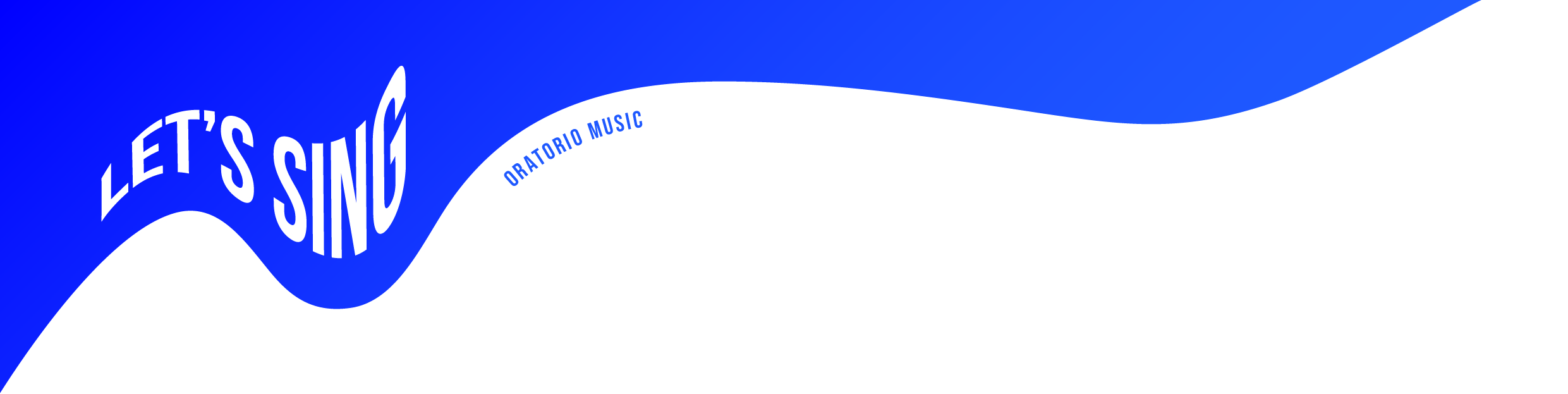 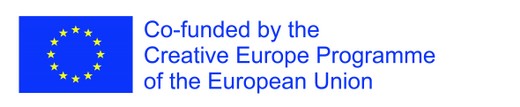 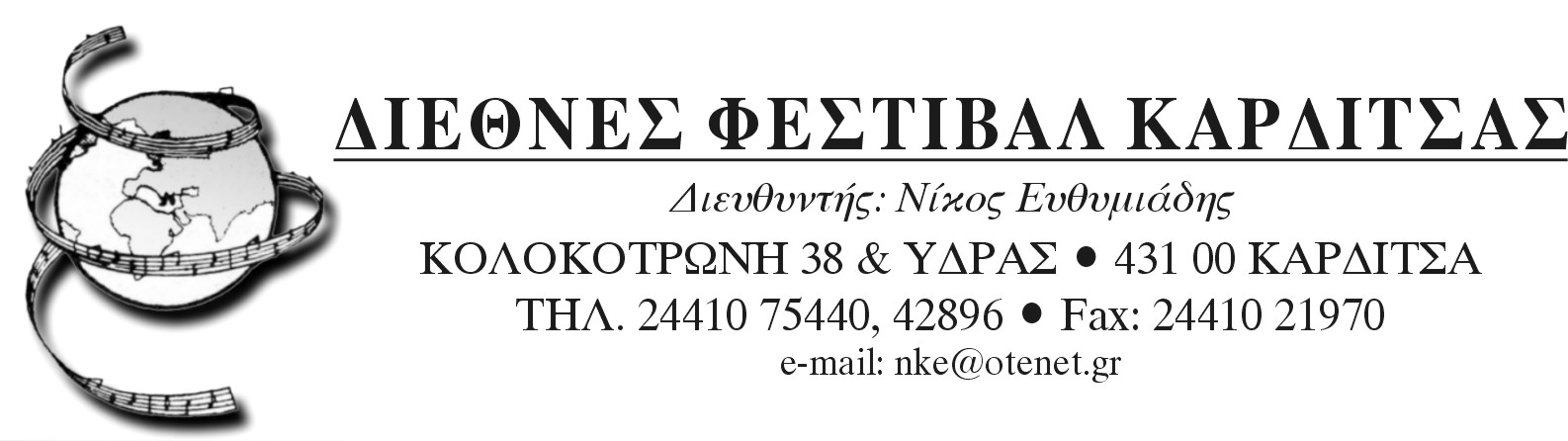 ΔΕΛΤΙΟ ΤΥΠΟΥΑπό 5 έως 22 Μαρτίου 2020Η 12η ΔΙΕΘΝΗΣ ΣΥΝΑΝΤΗΣΗ ΣΧΟΛΙΚΩΝ ΧΟΡΩΔΙΩΝ ΤΟΥ 38ου  ΔΙΕΘΝΟΥΣ ΦΕΣΤΙΒΑΛ ΚΑΡΔΙΤΣΑΣ - ΚΟΡΥΦΑΙΟ ΕΚΠΑΙΔΕΥΤΙΚΟ ΚΑΙ ΠΟΛΙΤΙΣΤΙΚΟ ΦΕΣΤΙΒΑΛΜία πολύ σημαντική Πολιτιστική και Εκπαιδευτική εκδήλωση διοργανώνεται στα πλαίσια του 38ου  Διεθνούς Φεστιβάλ Καρδίτσας τον προσεχή Μάρτιο του 2020 στην Καρδίτσα, που αφορά όλες τις σχολικές Χορωδίες της Ελλάδος, με πρωτοβουλία της Πανελλήνιας Ομοσπονδίας Χορωδιών και Διευθυντών Χορωδίας και της Διεύθυνσης Περιφερειακής Εκπαίδευσης Θεσσαλίας.    Η 12η ΔΙΕΘΝΗΣ ΣΥΝΑΝΤΗΣΗ ΣΧΟΛΙΚΩΝ ΧΟΡΩΔΙΩΝ του 38ου  Διεθνούς Φεστιβάλ Καρδίτσας, εντάχθηκε στο ευρωπαϊκό πρόγραμμα <LET’S SING ΟRATORIO>, της <Δημιουργικής Ευρώπης>, και θα παρουσιαστεί το κορυφαίο αριστούργημα το Ορατόριο <ΔΗΜΙΟΥΡΓΙΑ> του Γιόζεφ Χάυδν. Για αυτό το λόγο δόθηκε παράταση μέχρι τις 5 Φεβρουαρίου 2020 για την υποβολή των Αιτήσεων Συμμετοχής, ώστε να μπορέσουν οι σχολικές χορωδίες να ετοιμάσουν τα χορωδιακά μέρη του περίφημου Ορατορίου  - Δημιουργία, του μεγάλου συνθέτη Γιόζεφ Χάυδν, στον οποίο είναι αφιερωμένο η συνάντηση, και να εμβαθύνουν στην κατανόηση της μουσικής μορφής του Ορατορίου. Αυτά θα ερμηνευθούν ως κοινά έργα στο τέλος της κάθε βραδιάς, με συνοδεία πιάνου αλλά θα παρουσιασθούν και ως μια ενότητα μαζί με την Συμφωνική Ορχήστρα του Νις της Σερβίας και σολίστ. Παράλληλα οι χορωδίες θα έχουν τη δυνατότητα να εμφανιστούν και στο εξωτερικό, όπου θα παρουσιαστεί το έργο.    Η 12η ΔΙΕΘΝΗΣ ΣΥΝΑΝΤΗΣΗ ΣΧΟΛΙΚΩΝ ΧΟΡΩΔΙΩΝ του 38ου  Διεθνούς Φεστιβάλ Καρδίτσας, κορυφαίου Φεστιβαλικού θεσμού και πρότυπο επαρχιακού Φεστιβάλ, θα πραγματοποιηθεί από 5 έως 22 Μαρτίου 2020, στην πόλη της Καρδίτσας, υπό την αιγίδα του Υπουργείου Παιδείας, Έρευνας και Θρησκευμάτων.   Πρόκειται για το μεγαλύτερο Φεστιβάλ Χορωδιών  παγκοσμίως με  την συμμετοχή 150  χορωδιών, ορχηστρών, σολίστ, μαέστρων και συνθετών  από Ελλάδα και το εξωτερικό, συνεργαζόμενο  με  τρία μεγάλα φεστιβάλ – διαγωνισμούς - εκπαιδευτικούς θεσμούς του εξωτερικού.    Η 12η Διεθνής Συνάντηση Σχολικών Χορωδιών είναι αφιερωμένη στους κορυφαίους συνθέτες Giovanni Animuccia (1520–1571) και Vincenzo Galilei (1520–1591) για τα 500 χρόνια από τη γέννηση τους, Johann Sebastian Bach (1685-1750) Tomaso Giovanni Albinoni (1671-1750)  για τα 270 χρόνια από τη θάνατο τους, Giuseppe Tartini(1692-1770) για τα 250 χρόνια από το θάνατό του και Γιάννη Χρήστου(1926-1970) για τα 50 χρόνια από το θάνατό του.Πρόκειται για ένα μοναδικό θεσμό με τον οποίο γίνεται ουσιαστική αισθητική παρέμβαση στην ουσία της Καλλιτεχνικής Αγωγής και Παιδείας.Για δωδέκατη φορά πραγματοποιείται ένας Χορωδιακός Θεσμός που αφορά όλες τις σχολικές Χορωδίες (παιδικές - νεανικές) και βοηθά στην ανάπτυξη της μουσικής και Χορωδιακής εκπαίδευσης του τόπου μας. Πρόκειται για μια Χορωδιακή Πανδαισία από σχολικές χορωδίες της Ελλάδος, καθώς και την συμμετοχή εκλεκτών ξένων χορωδιών.Στην 12η Διεθνή Συνάντηση Σχολικών Χορωδιών μπορούν να λάβουν μέρος σχολικές χορωδίες (παιδικές – νεανικές - μεικτές) από σχολικές μονάδες της Πρωτοβάθμιας και Δευτεροβάθμιας Εκπαίδευσης, που θα δηλώσουν συμμετοχή.Η εκδήλωση πραγματοποιείται στα πλαίσια του 38ου  Διεθνούς Χορωδιακού Φεστιβάλ Καρδίτσας, που αποτελεί κορυφαίο μουσικό και πολιτιστικό θεσμό του Νομού Καρδίτσας και τελεί υπό την καλλιτεχνική διεύθυνση του  καθηγητή και Μαέστρου  Νίκου Ευθυμιάδη.Το πρόγραμμα είναι διαρκείας 10-20 λεπτών για κάθε Χορωδία. Σε όλες τις χορωδίες και τους διευθυντές θα δοθούν Διπλώματα Συμμετοχής.Είναι δε γνωστό ότι ο κορυφαίος Ελβετός παιδαγωγός Πεσταλότζι θεωρεί  την χορωδία ως το αναντικατάστατο μέσο για την ηθική διαπαιδαγώγηση των νέων διαμέσου της σχολικής εκπαίδευσης.Η 12η Διεθνής Συνάντηση Σχολικών Χορωδιών αποτελεί το βήμα παρουσίασης της σημαντικής δουλειάς, που επιτελούν οι καθηγητές Μουσικής στα σχολεία.Στόχος της διοργάνωσης  είναι η καλλιέργεια της Χορωδιακής Τέχνης ως δημιούργημα του Αρχαίου Ελληνικού Πολιτισμού, η φωνητική εξάσκηση των μαθητών και η ενθάρρυνση των σχολικών μονάδων στη δημιουργία αξιόλογων Χορωδιών, οι οποίες μπορούν  να εκπροσωπούν την Ελλάδα σε Διεθνή Φεστιβάλ, Διαγωνισμούς και Συναντήσεις Χορωδιών. Παράλληλα, αναδεικνύεται το τεράστιο εκπαιδευτικό έργο του Καθηγητή Μουσικής της Πρωτοβάθμιας και Δευτεροβάθμιας Εκπαίδευσης διαμέσου του Χορωδιακού εργαλείου.                 Επίσης, θα υπάρξουν και πρώτες παγκόσμιες εκτελέσεις σε έργα Ελλήνων και ξένων συνθετών, ύστερα από παραγγελία του Φεστιβάλ σε σημαντικούς συνθέτες.                 Το Διεθνές Φεστιβάλ Καρδίτσας αναλαμβάνει να προωθήσει τις καλύτερες σχολικές χορωδίες (εφ’ όσον το επιθυμούν) να εμφανιστούν σε σημαντικές συναυλίες, Διαγωνισμούς  και Φεστιβάλ του εξωτερικού.                Θα υπάρξει και Διεθνής Κριτική Επιτροπή, η οποία θα επιλέξει τις καλύτερες σχολικές Χορωδίες.                 Στη διοργάνωση συμμετέχουν η Ιερά Μητρόπολη Θεσσαλιώτιδος και Φαναριοφερσάλων, η Περιφερειακή Ενότητα Καρδίτσας (Περιφέρεια Θεσσαλίας),  ο Δήμος Καρδίτσας, ο Δήμος Μουζακίου  και η Πανελλήνια Ομοσπονδία Χορωδιών και διευθυντών Χορωδίας.                 Επισημαίνεται πως οι Συναντήσεις Σχολικών Χορωδιών είναι κάτι πρωτότυπο, μοναδικό, πολύ όμορφο, με Καλλιτεχνική, Ψυχαγωγική και Επιμορφωτική Χροιά, με πρωταγωνιστές μαθητές των Δημοτικών και Γυμνασίων όλης της Χώρας.                 Βασική επιδίωξη είναι μέσω της εκδήλωσης η προσέγγιση της μαθητιώσας νεολαίας με την αρχαία ελληνική μουσική,  την πολυφωνική μουσική του 15ου–16ου αιώνα, αλλά και τη σύγχρονη ελληνική δημιουργία.                 Εκατοντάδες μαθητές δουλεύουν εντατικά, συστηματικά και πειθαρχημένα επί μήνες για να προσφέρουν ένα σπουδαίο μουσικό αποτέλεσμα. Η άριστη συνεργασία διευθυντή, Συλλόγου Διδασκόντων και εξειδικευμένου και δυναμικού Καθηγητή Μουσικής δείχνει ότι μπορεί να γίνουν θαύματα στο σχολείο.                Οι Διεθνείς Συναντήσεις Σχολικών Χορωδιών αποτελούν μια σημαντική τομή για την Εκπαίδευση και τον Πολιτισμό της Ελλάδος.                Το πρόγραμμα του Φεστιβάλ παρουσιάζει ο κορυφαίος ΑΛΕΞΗΣ ΚΩΣΤΑΛΑΣ.         Οι χορωδίες που θα λάβουν μέρος, μπορούν να εκπροσωπήσουν το Διεθνές Φεστιβάλ Καρδίτσας και τη χώρα μας σε σπουδαία, Μουσικό-Χορωδιακά Φεστιβάλ του εξωτερικού. (ANGRI ΙΤΑΛΙΑΣ-ΝΟΒΙΣΑΝΤ ΣΕΡΒΙΑΣ).         Επίσης, μπορούν να λάβουν μέρος στο σημαντικό CAMPUS ESTIVO MUSICALE του SALERNO ΙΤΑΛΙΑΣ που θα πραγματοποιηθεί από 23 έως 28 Ιουλίου 2020.Λήξη δηλώσεων συμμετοχής 30 Οκτωβρίου 2019.Για πληροφορίες και δηλώσεις συμμετοχής οι σχολικές Χορωδίες μπορούν να απευθύνονται στη Γραμματεία του Διεθνούς Φεστιβάλ Καρδίτσας, Κολοκοτρώνη 38 & Ύδρας, τηλ : 24410-75440,42896 και fax : 24410-21970, e-mail :nke@otenet.gr